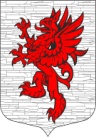 Местная администрациямуниципального образования Лопухинское сельское поселениемуниципального образования Ломоносовского муниципального районаЛенинградской областиПОСТАНОВЛЕНИЕ09.01.2019 года                                                                                                                         № 1О нормативе стоимости одного квадратного метра общей площади жилья на I квартал 2019 года и стоимости  одного квадратного метра общей площади жилья на 2019 год на территории муниципального образования Лопухинское сельское поселение муниципального образования Ломоносовский муниципальный район Ленинградской областиРуководствуясь приказом Министерства строительства и жилищно-коммунального хозяйства Российской Федерации от 19.12.2018  № 822/пр «О показателях средней рыночной стоимости одного квадратного метра общей площади жилого помещения по субъектам Российской Федерации на I квартал 2019 года», Методическими рекомендациями по определению норматива стоимости одного квадратного метра общей площади жилья в муниципальных образованиях Ленинградской области и стоимости одного квадратного метра общей площади жилья в сельской местности Ленинградской области, утвержденными распоряжением Комитета по строительству Ленинградской области от 04 декабря 2015 года № 552 «О мерах по обеспечению осуществления полномочий комитета по строительству Ленинградской области по расчету размера субсидий и социальных выплат, предоставленных за счет средств областного бюджета Ленинградской области в рамках реализации на территории Ленинградской области федеральных целевых программ и государственных программ Ленинградской области», Уставом муниципального образования Лопухинское сельское поселение Ломоносовского муниципального района Ленинградской области, администрация муниципального образования Лопухинское сельское поселение муниципального образования Ломоносовский муниципальный район Ленинградской области ПОСТАНОВЛЯЕТ:Утвердить на I квартал 2019 года норматив стоимости одного квадратного метра общей площади жилья на территории муниципального образования Лопухинское сельское  поселение муниципального образования Ломоносовский муниципальный район Ленинградской области, применяемый в рамках реализации подпрограммы «Обеспечение жильем молодых семей» государственной программы РФ «Обеспечение доступным и комфортным жильем и коммунальными услугами граждан Российской Федерации», подпрограмм «Жилье для молодежи» и «Поддержка граждан, нуждающихся в улучшении жилищных условий, на основе принципов ипотечного кредитования в Ленинградской области» государственной программы Ленинградской области «Обеспечение качественным жильем граждан на территории Ленинградской области», в размере 42 787 рублей 83 копеек (сорок две тысяч семьсот восемьдесят семь рублей 83 копейки), согласно Приложению 1, к настоящему постановлению. Утвердить стоимость одного квадратного метра общей площади жилья на территории муниципального образования Лопухинское сельское поселение муниципального образования Ломоносовский муниципальный район Ленинградской области на 2019 год в рамках реализации направления (подпрограммы) «Устойчивое развитие сельских территорий» государственной программы развития сельского хозяйства и регулирование рынков сельскохозяйственной продукции, сырья и продовольствия на 2013-2020 годы и подпрограммы «Устойчивое развитие сельских территорий Ленинградской области» государственной программы Ленинградской области «Развитие сельского хозяйства Ленинградской области», а размере  36 894 рублей 93 копейки (тридцать шесть тысяч восемьсот девяносто четыре руб. 93 коп) согласно Приложению 2, к настоящему постановлению. Довести до сведения населения, проживающего на территории муниципального образования Лопухинское сельское поселение муниципального образования Ломоносовский муниципальный район Ленинградской области, настоящее постановление путем его опубликования в средствах массовой информации. Настоящее постановление подлежит размещению на официальном сайте МО Лопухинское сельское поселение и вступает в силу с момента его официального опубликования.  Контроль за исполнение настоящего постановления оставляю за собой. И.о. главы местной администрации МО Лопухинское сельское поселение                                                              Е.В. ВасильковаПриложение 1  к  Постановлению местной  администрации МО Лопухинское сельское поселение МО Ломоносовский муниципальный районЛенинградской области                                                                                                                      от  09.01.2019  г.  № 1Норматив стоимости  одного  квадратного  метра  общей  площади  жилья в   МО  Лопухинское  сельское  поселение  на  1-й    квартал  2019  года1 этап:Расчет проводится по формуле:Ср__квм = Ст_дог х0,92 +Ст_кред х 0,92+ Ст_стат+Ст.строй                                                     NСт_квм= Ср_квм х К_дефлгде: 0,92 – коэффициент, учитывающий долю затрат покупателя по оплате услуг риэлторов, нотариусов, кредитных организаций (банков) и других затрат  N – количество показателей, используемых при расчетеК_дефл – индекс-цен производителей (раздел капитальные вложения (инвестиции) определяемый уполномоченным федеральным органом исполнительной власти на расчетный квартал Данные за 1-й квартал 2019 годаСт_дог – данные отсутствуютСт_строй – на территории МО  Лопухинское сельское поселение строительство не ведетсяСт. кред. По данным риэлтерских агентств, СМИСт. кред.  - 42 846,66   руб.  кв. м.- однокомнатная квартира – 45946 руб. за кв. м.- двухкомнатная квартира – 43200 руб. за кв. м.- трехкомнатная квартира – 39394 руб. за кв. м.Ст. кред. = 45946 +43200 + 39 394  рублей 1 кв. м                                      3Ст_кред.(риелт.)  = 42 846,66  руб. кв.мСт_стат.  на основании данных территориального органа Федеральной службы государственной статистики по городу г. Санкт- Петербургу и Ленинградской областиСредняя цена 1 м. кв. общей площади квартир -первичный рынок – 53476,05 руб. кв. м.-вторичный рынок  – 52100,46 руб. кв. м. (53476,05 +52100,46)= 105576,51 : 2 = 52788,25 руб. кв. м. Ст. стат. среднее = 52788,25 руб. кв. м.2 этап:норматив  стоимости  одного  квадратного  метра  общей  площади  жилья  в   МО Лопухинское сельское поселениеСр__квм = Ст_дог  х 0,92 +Ст_кред х 0,92+ Ст_стат+Ст.строй                                                     NСр.кв.м = 36030,20 х 0.92 + 42846,66 х 0.92 + 52788,25 =                                                    3                                                            =  33147,78+39418,93+52788,25 = 41484,99                              3СТ квм = Ср.кв.м х К дефл.СТ.квм.= 41484,99х 102,4= 42787,83 руб. кв.м.Приложение 2  к  Постановлению местной  администрации МО Лопухинское сельское поселение МО Ломоносовский муниципальный районЛенинградской области                                                                                                                      от  09.01.2019  г.  № 1Стоимость одного квадратного метра общей площади жилья на территории муниципального образования Лопухинское сельское поселение муниципального образования Ломоносовский муниципальный район Ленинградской области на 2019 год в рамках реализации направления (подпрограммы) «Устойчивое развитие сельских территорий» государственной программы развития сельского хозяйства и регулирование рынков сельскохозяйственной продукции, сырья и продовольствия на 2013-2020 годы и подпрограммы «Устойчивое развитие сельских территорий Ленинградской области» государственной программы Ленинградской области «Развитие сельского хозяйства Ленинградской области»Расчет:ФСТЖ = 2 269 902 руб. 80 коп.ФСТЖ = ФСТЖ мо/G 2 269 902 ,80 руб.:1 гражданина = 2 269 902,80 руб.Пл мо = 63.0 : 1 гражданин = 63.0 кв.м ФСТ квм = ФСТЖ/Пл*И= 2 269 902 ,80 руб. : 63.0 кв.м *102,4 =36 894,93 руб.Расчетные показателиРасчетные показателиРасчетные показателиРасчетные показателиРасчетные показателиРасчетные показателиНаименование населенного пунктаСр. ст.,кв.м.Ср. кв. м.Ст. дог.Ст. кред.Ст. стат.Ст. стройд. Лопухинка42787,83 руб. кв. м.41484,99 руб. кв. м.36030,242846,66  руб. кв. м.52788,25 руб. кв. м.нет